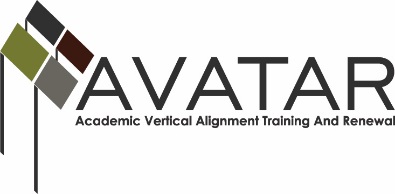 AVATAR Partnership Region:  11Agenda November 18, 2015Agenda Format Key:  P = Presentation, F = Feedback, D = Decision-Making, W = Work Group, O = Other, with explanationNote and Action ItemsMeeting:2015-2016 AVATAR Project Meeting2015-2016 AVATAR Project Meeting2015-2016 AVATAR Project Meeting2015-2016 AVATAR Project Meeting2015-2016 AVATAR Project MeetingMeeting Purpose:Provide 2015-2016 AVATAR Project DetailsProvide 2015-2016 AVATAR Project DetailsProvide 2015-2016 AVATAR Project DetailsProvide 2015-2016 AVATAR Project DetailsProvide 2015-2016 AVATAR Project DetailsDate:November 18, 2015Start Time:9:00  a.m.End Time:11:00 a.m.Meeting Coordinator/ Facilitator:Kathy Wright-ChapmanSusan PattersonLocation:Location:Lipan ISD School Library, 106 Osage Street, Lipan, TX  76462Lipan ISD School Library, 106 Osage Street, Lipan, TX  76462Meeting Recorder:Susan PattersonMeeting Timekeeper:Meeting Timekeeper:Kathy Wright-ChapmanKathy Wright-ChapmanTimeTopicFormatDiscussion LeaderDesired Outcome8:30 a.m. -11:30 a.m.IntroductionsReview Health Science Academy Concept Provide the IHE and certification state rules and regulations regarding the Allied Health course optionsDiscuss District and Two and Four Year IHE AVATAR Partnership Roles and ResponsibilitiesRole of Industry PartnersIdentify Next Steps2015-2016 AVATAR Project Meeting DatesJanuary 21, 2016: meeting with industry partners and continue working on course design and delivery – Ranger College Stephenville, TX March 22, 2106:  finalize course resources, Fall 2016 course design and delivery, and create registration process – Millsap ISD High SchoolJune 6, 2016: finalize and identify Next Steps for the 2016-2017 school year – Weatherford College, Weatherford, TXQuestions and/or ConcernsP/F Kathy Wright-ChapmanSusan Patterson  Mike Endy, Weatherford CollegeKathy Wright-Chapman Susan Patterson IHE PartnersWorkforce Solutions for North Central TexasKathy Wright-Chapman Susan PattersonDefine the 2015-2016 AVATAR grant project details, project focus, district involvement, and Two and Four Year IHE partnership Notes and Action ItemPerson ResponsibleDue DateFuture AVATAR Meetings Dates, Times, and LocationsJanuary 21, 2016 – Location:  Tarleton University Stephenville, 9:00 a.m. 11:00 a.m.March 22, 2106 – Location:  Millsap ISD, 9:00 a.m. – 11:00 a.m.June 6, 2016 – Location:  Weatherford College, 9:00 a.m. – 11:00 a.m.NotesNotesNotes